  Воспитание маленького читателя.В современном обществе очень остро стоит проблема развития речи детей младшего дошкольного возраста. Один из способов решения данной проблемы является приобщение ребенка к художественной литературе.Родители часто интересуются с какого возраста детям можно начинать книги? Да как только он начнет осознавать предметы окружающего мира. Первые книжки-картинки помогут ему постигать речь, расширить границы от знакомого к неизвестному. А дальше придут первые сказки: «Курочка Ряба», «Репка», «Колобок» и другие, в которых существует явное преобладание картинки над текстом. А потом придут другие сказки, где картинок меньше, а текста больше, например: «Теремок», «Маша и медведь» и т.д.Слушая сказки, дети, прежде всего, устанавливают связи, когда события чётко следуют друг за другом и последующее логически вытекает из предыдущего. Такое построение сюжета характерно для большинства сказок, которые читают и рассказывают младшим дошкольникам («Теремок», «Волк и козлята», «Колобок», «Пых» и другие).Важным является не только то, что вы читаете своему ребенку, но и то, как вы это делаете. Чтение ребенку вслух должно быть выразительным. Выразительное чтение вслух способствует созданию у ребенка образных представлений, воздействует на эмоции и восприятие, помогает заинтересовать ребенка, вызвать у него желание вновь слушать знакомое произведение. При чтении ребенку книги важно соблюдать следующие правила:- четко выговаривать слова;- читать не очень громко, но и не очень тихо;- соблюдать паузы;- чтение должно быть эмоционально окрашенным, чтобы удержать внимание ребенка;-целесообразно выбирать небольшие по объему произведения, с динамичным сюжетом, повторами, что способствует более внимательному слушанию и более быстрого запоминания текста (например, сказки «Репка», «Колобок», «Теремок»).В младшем дошкольном возрасте особую роль в осознании текста играют иллюстрации. Они помогают малышу понять прочитанный текст. Читая с ребенком книгу, обращайте внимание на иллюстрации, при этом:- попытайтесь сосредоточить внимание ребенка на деталях, на цвете, на особенностях изображения.- задайте вопросы о внешнем виде, характере, настроении героев.- уделите особое внимание картинам природы (например, поразмыслить, какого цвета зима, и увидеть не только белые, но и голубые, розовые, фиолетовые, а порой и черные краски).Поскольку одна из наших задач - прививать детям интерес к книге, как к произведению искусства, необходимо показать им не только хорошую литературу и лучшие рисунки, но и познакомить с изданиями различного формата (от больших красочных сборников в твердых переплетах до книжек-малышек), с книгами-игрушками, книгами с плотными картонными страницами, звуковыми эффектами, запахами и т.д. Сама природа от ребёнка раннего и младшего дошкольного возраста требует стихотворного материала. Дети любят слушать и читать стихи. Для заучивания наизусть следует подбирать такие стихи, которые интересны ребенку, помогают ему играть, общаться, сопереживать свои действия, движения, ритмизировать их. К этому относятся потешки, заклички, считалочки, которые вы сможете использовать при общении со своим ребенком в разных ситуациях.Например, при умывании можно использовать следующую потешку:Водичка, водичка,Умой моё личико,Чтобы глазки блестели, Чтобы щечки краснели,Чтоб смеялся роток,Чтоб кусался зубок.Во время причесывания:Расти, коса, до пояса,Не вырони не волоса,Рости косонька до пят,Все волосыньки в ряд.Расти коса не путайся,Дочка маму слушайся.Во время приема пищи:Умница, (имя ребенка), ешь кашу сладеньку,Вкусную, пушистую, мягкую, душистую.Травка-муравка со дна поднялась.Птица-синица за зерно взялась.Зайка – за капусту,Мышка – за корку,Дети – за молочко.При плаче ребенка:Не плачь, не плачь, детка,Прискачет к тебе белка.Принесет орешкиДля (имя ребенка) потешки. Если будешь плакать,Дадим худой лапоть.Уважаемые родители, для вас очень важно осознать, что вы не можете и не должны стоять в стороне от приобщения ребенка к художественной литературе. Семейное чтение очень важный аспект культурного воспитания. Родитель, как и ребенок, учится, читая. Взрослый, чтобы привлечь к книге ребёнка, должен сам любить литературу, наслаждаться ею как искусством, понимать сложность, уметь передавать свои чувства и переживания детям.Я хочу дать еще несколько советов, как правильно организовать общение с книгой и помочь детям стать хорошим читателем в будущем.Подсказки для родителейНеобходимо:Как можно чаще читать своим детям.Читать самим, подавая пример детям.Разрешать ребенку самому выбрать книгу для чтения.Поощрять его желание подержать, полистать, поиграть с книгой.Позаботиться о том, чтобы у ребенка дома было много красочных книг.Посещать с ребенком регулярно книжный магазин или библиотеку.Дарите ребенку книги.Сделайте чтение приятным времяпрепровождением.Нельзя:Заставлять слушать книгу насильно.Проявлять излишнюю озабоченность, если вам кажется, что ваш ребенок проявляет недостаточный интерес к слушанию книги.Прекращать чтение детям вслух, как только он научится читать сам.Когда вы читаете со своим ребенком, то:Найдите спокойное место для этого.Ребенок должен сидеть рядом и видеть книгу.Обязательно обсудите прочитанное.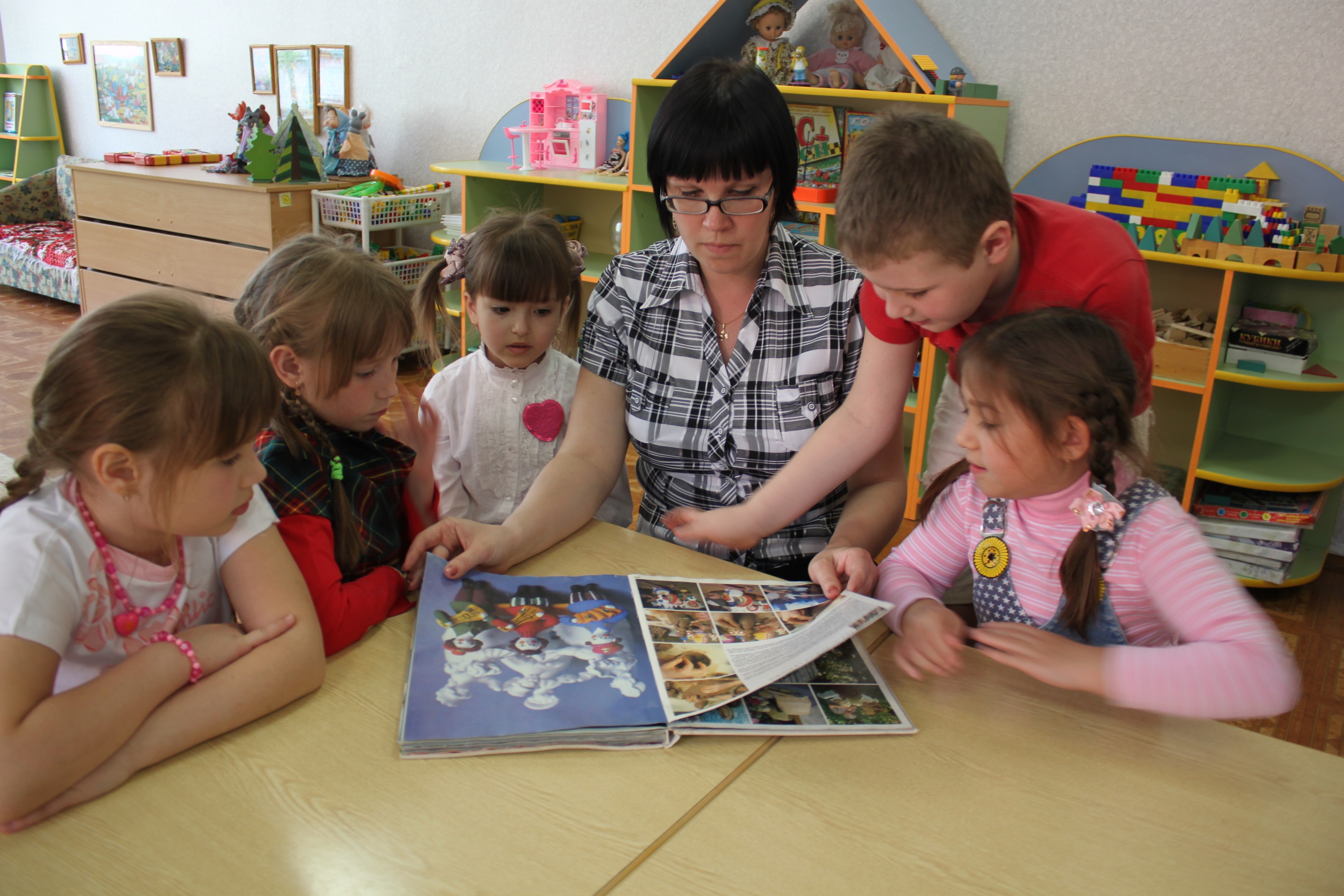 